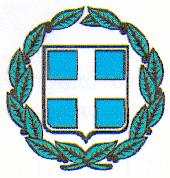 ΔΕΛΤΙΟ ΤΥΠΟΥΘέμα: Μετακινήσεις Τμημάτων και Κλινικών και Πρόοδος Εργασιών Κτιριακών            Βελτιώσεων στο Γενικό Νοσοκομείο Αγίου ΝικολάουΜε τις θερμότερες ευχές μας για Καλή Χρονιά και Χρόνια Πολλά με Υγεία και Ευτυχία, ενημερώνουμε τους πολίτες σχετικά με μετακινήσεις τμημάτων και κλινικών και την πρόοδο των εργασιών κτιριακών βελτιώσεων και ανακατασκευής χώρων στο παλαιό κτίριο του Γενικού Νοσοκομείου Αγίου Νικολάου, ως ακολούθως: Ολοκληρώθηκαν οι εργασίες ανακατασκευής της κλειστής βόρειας πτέρυγας του 1ου ορόφου του παλαιού κτιρίου και της νότιας πτέρυγας του 4ου ορόφου του παλαιού κτιρίουΤο Τμήμα Αιμοδοσίας μετεγκαταστάθηκε μόνιμα και λειτουργεί κανονικά στον 1ο όροφο του παλαιού κτιρίου (βόρεια πτέρυγα)Η Παθολογική Κλινική φιλοξενείται προσωρινά και λειτουργεί κανονικά στον 4ο όροφο του παλαιού κτιρίου (νότια πτέρυγα), Η Ορθοπεδική Κλινική φιλοξενείται προσωρινά και λειτουργεί κανονικά στον 1ο όροφο του παλαιού κτιρίου (νότια πτέρυγα)Ξεκίνησαν οι εργασίες του έργου ανακατασκευής των λουτρών των θαλάμων ασθενών στον 3ο όροφο του παλαιού κτιρίου (νότια πτέρυγα)Συνεχίζονται οι εργασίες του έργου μετεγκατάστασης της Μονάδας Τεχνητού Νεφρού με την ανακατασκευή του κυρίως χώρου που θα στεγάσει τη Μονάδα (ισόγειο κτίριο με είσοδο από την οδό Κνωσού) Συνεχίζονται οι εργασίες ανακατασκευής της νότιας πτέρυγας του 2ου ορόφου του παλαιού κτιρίου στην οποία αναμένεται να αναπτυχθεί η Μονάδα Ενδοσκοπήσεων ΠεπτικούΗ Διοίκηση ευχαριστεί θερμά όλους τους εργαζόμενους των εμπλεκόμενων τμημάτων και υπηρεσιών του νοσοκομείου μας για τον προσωπικό χρόνο που διέθεσαν και για την πέραν του ωραρίου και των υποχρεώσεών τους εργασία τους για την κατάλληλη προετοιμασία των χώρων και την επιτυχή πραγματοποίηση όλων των μετακινήσεων χωρίς εξωτερική βοήθεια, χωρίς επιπλέον δαπάνη για το νοσοκομείο μας και χωρίς να διαταραχθεί η ομαλή λειτουργία των τμημάτων και όλους τους ασθενείς, συνοδούς και επισκέπτες του νοσοκομείου μας για τη κατανόηση και τη συνεργασία τους.                                                                                                        Η Διοικήτρια                                                                                         Μαρία Σπινθούρη